Муниципальное бюджетное дошкольное образовательное учреждениедетский сад № 30 «Семицветик»Проект «Добрая дорога детства»Группа среднего дошкольного возраста «Незабудка»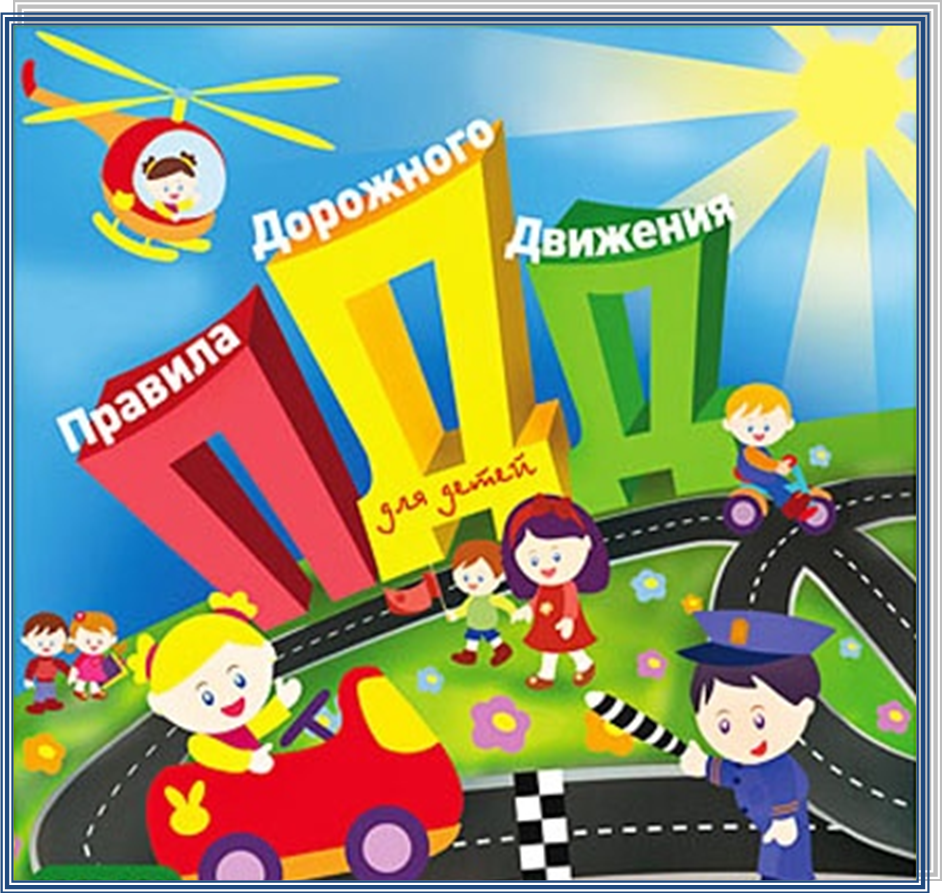 Сургут 2017гПаспорт проектаАктуальность
 Ежегодно на дорогах нашей страны происходят сотни ДТП, в которых, к сожалению, участвуют и дети: гибнут, получают травмы. Именно поэтому, приоритетной задачей общества остается профилактика дорожно-транспортного травматизма, и эта задача требует особого внимания и непременного решения. Зачастую виновниками дорожно-транспортных происшествий являются сами дети, которые играют вблизи дорог, переходят улицу в неположенных местах, неправильно входят в транспортные средства и выходят из них. Приводят к этому элементарное незнание основ правил дорожного движения и безучастное отношение взрослых к поведению детей на проезжей части. У детей отсутствует защитная психологическая реакция на дорожную обстановку, которая свойственна взрослым. Дети ещё не умеют в должной степени управлять своим поведением. Желание постоянно открывать что-то новое, непосредственность часто ставят их перед реальными опасностями в быстро меняющейся дорожной обстановке. Ведь в современном мире каждая улица, каждый перекресток которого – явная опасность для здоровья и жизни. Страшная статистика детской смертности и повреждения здоровья в результате ДТП на дорогах просто ужасает. Установлено, что причиной большинства аварий являются грубейшие нарушения ПДД как водителями, так и пешеходами. Вот почему с самого раннего возраста необходимо учить детей безопасному поведению на улицах, дорогах, в транспорте и правилам дорожного движения. В этом должны принимать участие и родители, и дошкольные учреждения.Проблема:
Проблема соблюдения правил дорожного движения приобрела особую остроту и многоплановость в связи с большим приростом числа автомобилей и других транспортных средств на дорогах нашей страны и очень слабым привитием культуры безопасности и дисциплины участников дорожного движения. 
В совершенствовании и закреплении знаний особая роль отводится организации игровой деятельности детей, в которой формируется пространственная ориентация дошкольников и их умение применять эти знания на практике.1Наименование учрежденияМуниципальное бюджетное  дошкольное образовательное учреждение детский сад № 30 «Семицветик»628400 Ханты-Мансийский автономный округ – Югра , Тюменская область,  г.Сургут, ул.Мира 55/3 2Название проекта«Добрая дорога детства»3Авторы  проектаКрупа И.А.4Тип проектапознавательно-игровой, информационный5Продолжительность проектаКраткосрочный 2 недели 6По характеру контактовОсуществляется внутри МБДОУ, в контакте с семьей.7Участники проектаДети средней группы, воспитатели группы, родители воспитанников.8Цель проектаФормирование и развитие у детей необходимых навыков безопасного поведения на дорогах, на улице, в транспорте.9ЗадачиОбразовательные: - продолжать знакомить детей с правилами дорожного движения, строением улицы, дорожными знаками;- сформировать представления о назначении светофора и его сигналах;- научить детей предвидеть опасное событие, уметь, по возможности, его избегать, а при необходимости действовать.Развивающие:- развивать осторожность, внимательность, самостоятельность, ответственность и осмотрительность на дороге;- стимулировать познавательную активность, способствовать развитию коммуникативных навыков.Речевые: - способствовать развитию речи детей, пополнению активного и пассивного словаря детей в процессе работы над проектом;- развивать связную речь.Воспитательные: - воспитывать навыки личной безопасности и чувство самосохранения.10Предполагаемый результат Дети РодителиВоспитать грамотного пешехода, сформируются навыки культуры поведения на улице и в общественном транспорте. Уметь ориентироваться в чрезвычайных ситуациях, искать пути решения выхода их них. Снизится процент ДДТТ (детского дорожно-транспортного травматизма) с участием детей. Повышение заинтересованности родителей в проблеме обучения детей дорожной грамоте, и безопасному поведению на дороге.11Название итогового мероприятия проектаПрезентация «Добрая дорога детства»12Сроки и этапы реализации проекта с  06.02.17-18.02.17г 1этап – подготовительный 2 этап – основной 3 этап – заключительныйI этап.ПодготовительныйI этап.ПодготовительныйI этап.ПодготовительныйМероприятиеЗадачиСрок реализацииИзучить методическую литературу: Авдеева Н.Н., Стеркина Р.Б., Князева О.Л. «Основы безопасности детей дошкольного возраста»;  Добряков В.А. «Три сигнала светофора»; Кирьянов В.Н. «Профилактика детского дорожно-транспортного травматизма»; Коган М.С. «Правила дорожные знать каждому положено» и дрМетодическое обеспечение проектаВ течение недели до начало проектаПодобрать художественную литературу, аудио- и видеоматериалы.Информационное обеспечение проектаВ течение недели до начало проекта.Подбор наглядно-иллюстративного материала, атрибутов для сюжетно-ролевых игр.Наглядно – демонстрационное обеспечение.В течение недели до начало проекта.Разработка конспектов: игр, викторины, бесед и т.д.Планирование предстоящей работы.В течение недели до начало проекта.Постановка проблемы «Для чего необходимо знать правила дорожного движения?»Довести до детей важность данной проблемы: «Незнание правил дорожного движения может привести к беде!»;Первый деньII этап.ОсновнойII этап.ОсновнойII этап.ОсновнойМероприятиеЗадачиСрок реализацииБеседа «Вышел из дома – будь внимателен!»Расширить и закрепить знания детей о правилах поведения на улице и на дороге. Дополнить представления детей об улице новыми сведениями: машины движутся по проезжей части улицы; движение может быть односторонними и двусторонним (тротуар и проезжая часть, подземный и наземный переход).Первый день.Рассматривание иллюстраций, картинок «Улица полна неожиданностей»Закрепить у детей понятие городской транспорт, проезжая часть, пешеход, участники движения, тротуар и т.д.Первый день.Работа с родителямиПамятка «Обучение детей наблюдательности на улице»Проинформировать родителей о начале проекта. Привлечь внимание родителей к актуальной теме безопасного поведения детей на улицах города.Первый день.Наблюдение по проезжающим транспортом около детского сада, наблюдения за действиями пешеходов в условиях улицы. (Разбор каждой ситуации).Наблюдение за движением транспорта и пешеходов. Закрепить представления детей о проезжей части. Второй день.Дидактическая игра «Кто больше назовет автомобилей» (легковые, грузовые, специализированные)Дать представление о транспорте разного вида (грузовом, техническом, пассажирском.Второй день.Чтение художественной литературы С.Михалков «Дядя Степа постовой»Познакомить детей с профессией регулировщика. Учить внимательно слушать произведение, оценивать поступки героев. Делать выводы.Третий деньИгра – инсценировка «Регулировщик»Продолжать знакомство с профессией регулировщика. Закрепить полученные знания. Третий день.Разбор ситуаций: «Как правильно перейти через дорогу?», «Какие знаки помогают пешеходу в пути?», «Чего не должно быть?», «Что нужно знать, если находишься на улице один?».Способствовать развитию осторожности, осмотрительности на дорогах, воспитывать внимание, сосредоточенность, умение применять полученные знания в играх и повседневной жизни.Третий день.Фото по дороге «Пешеходный переход»«Я иду по тротуару»«Сел в машину, пристегнись».Предложить родителям по дороге домой закрепить с детьми правила перехода улиц и перекрестков, правила езды в автомобиле.Четвертый день.Просмотр обучающих мультфильмов по теме ПДД: «Смешарики: «Азбука безопасности», «Уроки тетушки Совы».Закрепить конкретные знания детей о правилах дорожного движения.Четвертый день.Конструирование из бумаги «Светофор», «Машина»Анализировать знания детей о строении светофор, машина. Развивать пространственную ориентировку на листе бумаги. Формировать конструктивные умения, развивать воображение.Четвертый день.Беседа « Если нет светофора. Знакомство с дорожными знаками».Объяснить детям, как правильно переходить дорогу, если нет светофора. Рассказать какие есть дорожные ориентиры для пешеходов. Познакомить с некоторыми дорожными знаками.Пятый день.Художественное творчество «Я рисую дорогу»Учить применять полученные знания в самостоятельной деятельности. Развивать воображение.Пятый день.Совместное рисование родителей и детей «Где нельзя играть».Акцентировать внимание родителей  на пропаганде безопасного поведения  детей на дорогах и улицах, предупреждение дорожно – транспортного травматизма.Шестой деньИгра «Передай жезл»Активизировать словарь по дорожной лексике.Шестой деньЧтение стихотворения С.Маршака «Мяч».Н.Кончаловской «Самокат»Продолжать знакомить детей с опасностями на улице, приучать соблюдать правила дорожного движения, формировать навык безопасного поведения при играх на улице.Седьмой день.Игра – моделирование «Если на улице я пешеход»Воспитывать культуру поведения детей на улицах, дорогах. Учить детей правильно обходить общественный транспорт (автобус, троллейбус, маршрутное такси).Седьмой день.Лепка «Зебра»Плоскостной барельефУчить лепить столбики и выкладывать из них нужное изображение в виде барельефа (изображение выступает над плоскостью фона). Закреплять умение работать стекой, отрезать лишние части столбика.Седьмой день.С/р игра «Путешествие на автобусе»Подвижные игры: «Дорожные знаки и автомобили», «Пешеходы и автомобили», «Светофор» и другиеЗакрепить полученные знания детей по правилам поведения на дороге.Восьмой деньСовместная деятельность родителей и детей по подбору детских стихов и произведений по ПДД.Развивать систему продуктивного взаимодействия между участниками образовательного процесса. Формировать интерес к книге.Девятый деньДидактические игры: «Будь внимательным», «Доскажи словечко», «Наша улица», «Поставь дорожный знак», «Правильно разложи», «Светофор», «Угадай-ка», «Узнай по описанию».Расширить знания детей о правилах дорожного движения. Учить отвечать на вопросы. Активизировать словарь.Девятый деньПредставление презентации на сайте МБДОУ «Добрая дорога детства»Дать родителям методы педагогического воздействия для воспитания у детей чувство ответственности за свою жизнь посредством изучения правил дорожного движения. Повысить интерес родителей к жизни группы (детского сада).Десятый деньИгра – викторина «Соблюдайте правила дорожного движения»Систематизировать знания детей о некоторых дорожных знаках, видах дорожного транспорта и закрепить знания о том, что нужно играть на детской площадке и дорогу переходить по пешеходному переходу.Десятый день